Тема:  «Особенности химического состава клетки. Неорганические вещества.Химические элементы клетки	Без знания химического состава клетки – основной единицы жизни – нельзя понять механизмы сложнейших процессов, которые протекают в живых организмах всех царств природы. Поэтому изучение общебиологических закономерностей мы начинаем с изучения химической организации жизни. Вначале сравним элементарный, т.е. атомарный, состав живой и неживой природы. Химический элемент — определенный вид атомов с одинаковым положительным зарядом ядра.Самыми распространенными элементами земной коры, на долю которых приходится 90% ее атомарного состава, являются: О, Si, Al и Na. Далее следуют Са, Fe, Mg, P и другие элементы.В живых организмах обнаружено около 80 химических элементов. Но достоверно известно о функциях в организмах лишь в отношении 27 из них. В состав живых организмов входят атомы тех же элементов, что и в состав неживой природы, но их содержание иное.По количественному содержанию в живом веществе элементы делятся на три группы. Органогенные (биофильные) элементы – С, Н, N, О. На их долю приходится 98% элементарного состава всех живых организмов.Макроэлементы – Na, К, Са, Cl, P, S, Fe, Mg. Их концентрация превышает 0,001%. Микроэлементы – Zn, I, Cu, F, Мn, Мо, Со и многие другие. Их доля составляет менее 0,001%. Таким образом, элементарный состав живой и неживой природы одинаков, что свидетельствует об их материальном единстве. Провести четкую грань между живым и неживым на уровне атомов не представляется возможным.Ультрамикроэлементы - золото, уран, селен, бериллий и др. (меньше 0,00001%). Их роль в организме не всегда установлена.2. Характеристика органогенных элементовХимические элементы, которые входят в состав клеток и выполняют биологические функции, называют биогенными элементами.Почему органогенные элементы так удивительно подходят для выполнения биологических функций? Почему углерод, водород, азот и кислород стали удобными для «химии жизни»? Чтобы ответить на эти вопросы, необходимо вспомнить особенности строения и свойства атомов этих элементов: 1) атомы всех этих элементов способны образовывать ковалентные связи посредством спаривания электронов;2) они легко могут образовывать разнообразные химические соединения, реагируя друг с другом (кислород, азот и углерод могут образовывать как одинарные, так и двойные связи; углерод способен к образованию С–С связей, а также легко вступать в ковалентные связи с кислородом, азотом и серой);3) все они имеют малую атомную массу.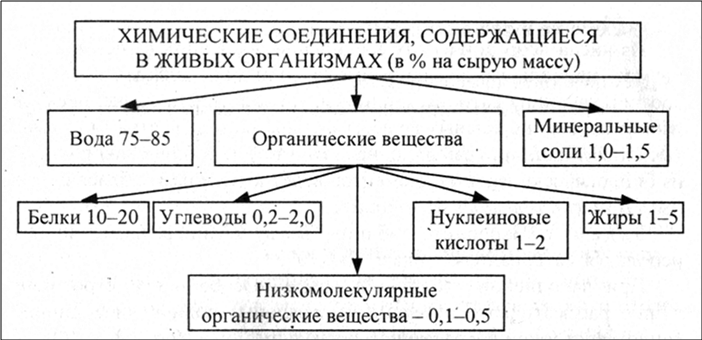 Атомы химических элементов в живых организмах образуют неорганические (вода, соли) и органические соединения (белки, нуклеиновые кислоты, липиды, углеводы). На атомном уровне различий между живой и неживой материей нет, различия появятся на следующих, более высоких, уровнях организации живой материи.Вода. Содержание воды в клеткеВода – одно из самых распространенных веществ на Земле, она покрывает большую часть земной поверхности и входит в состав всех живых организмов.Вода составляет почти 80% массы клетки (в головном мозге – 85%, в клетках развивающегося зародыша – 90%). Две трети массы человека составляет вода. Человек может прожить без воды не более 14 дней. Потеря организмом 20% воды может привести к смерти. Однако, не все клетки организмов содержат одинаковое количество воды. Так, в клетках эмали зубов воды около 10%, столь же немного ее в клетках покоящихся семян. В клетках молодого организма воды – около 80%, а в клетках старого – только 60%. Приведенные данные позволяют сделать вывод: чем больше воды в клетке, тем интенсивнее в ней идут обменные процессы.Без воды жизнь невозможна, биологическое значение воды определяется ее химическими и физическими свойствами.	Молекула воды имеет угловую форму: атомы водорода по отношению к кислороду образуют угол, равный 104,5°. Та часть молекулы, где находится водород, заряжена положительно, часть, где находится кислород, — отрицательно, в связи с этим молекула воды является диполем. Между диполями воды образуются водородные связи. Физические свойства воды: прозрачна, максимальная плотность — при 4 °С, высокая теплоемкость, практически не сжимается; чистая вода плохо проводит тепло и электричество, замерзает при 0 °С, кипит при 100 °С и т.д. 	Химические свойства воды: хороший растворитель, образует гидраты, вступает в реакции гидролитического разложения, взаимодействует со многими оксидами и т.д. По отношению к способности растворяться в воде различают: гидрофильные вещества (от греч. гидрос – вода и филео – любить), хорошо растворимые в воде, и гидрофобные вещества (от греч. гидрос и фобос – страх), практически нерастворимые в воде. В молекулах гидрофильных веществ преобладают полярные группы (–ОН; С=О; –СООН; –NH2), которые способны устанавливать с молекулами воды водородные связи. Гидрофильными свойствами обладают соли, кислоты, щелочи, белки, углеводы.Гидрофобные вещества имеют неполярные молекулы, которые отталкиваются молекулами воды. В воде не растворяются жиры, бензин, полиэтилен и другие вещества. Свойство воды как растворителя имеет большое значение для живых организмов, так как большинство биохимических реакций может идти только в водном растворе. Кроме того, в качестве растворителя вода обеспечивает как приток веществ в клетку, так и удаление из нее продуктов жизнедеятельности. Подвижность молекул воды объясняется тем, что водородные связи, связывающие соседние молекулы, слабы, что и приводит к постоянным столкновениям ее молекул в жидкой фазе. Молекулярная подвижность воды позволяет осуществляться осмосу (диффузии, направленному движению молекул через полупроницаемую мембрану в более концентрированный раствор), необходимому для поглощения и движения воды в живых системах. 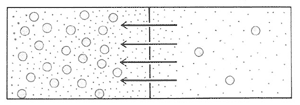 ОсмосДругие неорганические соединения клеткиДругие неорганические соединения представлены в основном солями, которые могут содержаться или в растворенном виде (диссоциированными на катионы и анионы), или твердом. Важное значение для жизнедеятельности клетки имеют катионы K+, Na+, Ca2+, Mg2+ (см. таблицу выше) и анионы HPO42—, Cl—, HCO3—, обеспечивающие буферные свойства клетки. Буферность — способность поддерживать рН на определенном уровне (рН — десятичный логарифм величины, обратной концентрации водородных ионов). Величина рН, равная 7,0, соответствует нейтральному, ниже 7,0 — кислому, выше 7,0 — щелочному раствору. Для клеток и тканей характерна слабощелочная среда. За поддержание этой слабощелочной реакции отвечают фосфатная (1) и бикарбонатная (2) буферные системы:1. Типы связей между атомами, играющие важную роль в живых организмахУ большинства элементов (об этом вы знаете из курса химии) атомы нестабильны, т.к. последний их электронный слой заполнен не до конца. Атомы с незаполненными внешними электронными слоями способны вступать в химические реакции, образуя связи с другими атомами. Реакции сопровождаются перегруппировкой электронов, в результате которой внешняя электронная оболочка у каждого атома оказывается заполненной, и атом становится более стабильным.В живых организмах важную роль играют три типа химических связей.1. Ионная связь, которая образуется тогда, когда атом отдает другому атому один из нескольких электронов. (Приведите примеры из курса химии.)2. Ковалентная связь, образующаяся при возникновении у двух атомов обобществленной пары электронов – по одному электрону от каждого атома. (Приведите примеры из курса химии.)3. Водородная связь, в образовании которой участвует водородный атом, соединенный с каким-нибудь другим атомом ковалентной полярной связью (обычно с атомами кислорода или азота). В составе полярной молекулы водород несет частично положительный заряд. Этот заряд притягивается третьим атомом (как правило, кислорода или азота), несущим частично отрицательный заряд в составе другой полярной молекулы. Такое притяжение и называют водородной связью. В сравнении с ионной или ковалентной связью одиночная водородная связь – слабая. Она легко рвется, но множество таких связей способно породить силу, на которой в прямом смысле и «держится» все живое. Смысл этой фразы вам станет окончательно ясен несколько позже.Минеральные соли и их биологическая роль	1. Содержание солей в клеткеВ клетке содержится 1–1,5% минеральных солей. Соли – соединения  ионные, т.е. в их составе атомы с частично приобретенным положительным и отрицательным зарядом. В воде соли легко растворяются и распадаются на ионы, т.е. диссоциируют с образованием катиона металла и аниона кислотного остатка. Например:NaCl ––> Na+ + Сl–;Н3РO4 ––> 2H+ + НРO42–;Н3РO4 ––> H+ + Н2РO4–.Поэтому мы говорим, что соли содержатся в клетке в виде ионов. В наибольшей степени в клетке представлены и имеют наибольшее значениекатионы: К+, Na+, Са2+, Mg2+;анионы: НРО42–, H2РО4–, Сl–, НСО3–, HSO4–.Есть в живых тканях и соли, находящиеся в твердом состоянии, – например, фосфат кальция, входящий в состав межклеточного вещества костной ткани, в раковины моллюсков.2. Биологическое значение катионов	Рассмотрим значение важнейших катионов в жизнедеятельности клетки и организма.1. Катионы натрия и калия (К+ и Na+), концентрация которых в клетке и в межклеточном пространстве сильно различается – концентрация К+ внутри клетки очень высокая, а Na+ – низкая. Пока клетка жива, различия в концентрации этих катионов стойко поддерживаются. 	Благодаря разнице в концентрациях катионов натрия и калия по обе стороны клеточной мембраны на ней создается и поддерживается разница потенциалов. Также благодаря этим катионам оказывается возможной передача возбуждения по нервным волокнам.2. Катионы кальция (Ca2+) являются активатором ферментов, способствуют свертыванию крови, входят в состав костей, раковин, известковых скелетов, участвуют в механизмах мышечного сокращения.3. Катионы магния (Mg2+) также являются активаторами ферментов, входят в состав молекул хлорофилла.4. Катионы железа (Fe2+) входят в состав гемоглобина и других органических веществ.3. Биологическое значение анионов	Несмотря на то, что в процессе жизнедеятельности клетки непрерывно образуются кислоты и щелочи, в норме реакция клетки слабощелочная, почти нейтральная (рН=7,2). Это обеспечивается содержащимися в ней анионами слабых кислот, которые связывают или отдают ионы водорода, в результате чего реакция среды клетки практически не изменяется.	Способность клетки поддерживать определенную концентрацию водородных ионов (рН) называют буферностью.	Внутри клетки буферность обеспечивается главным образом анионами H2РО4–. Во внеклеточной жидкости и в крови роль буфера играют СО32– и НСО3–. Отчасти буферность обеспечивается и катионами, образующими слаборастворимые основания – они связывают гидроксил-ионы (ОН–) при их избытке. Домашнее задание: параграф  2, повторить параграф  1.Выполнить таблицу на странице 20 учебника «Характеристика биогенных элементов», выписать определение понятий:  буферная система, гидрофильные вещества, гидрофобные вещества.Химический элементВещества, в которых химический элемент содержитсяПроцессы, в которых химический элемент участвуетУглерод, водород, кислород, азотБелки, нуклеиновые кислоты, липиды, углеводы и др. органические веществаСинтез органических веществ и весь комплекс функций, осуществляемых этими органическими веществамиКалий, натрийNa+ и K+Обеспечение функции мембран, в частности, поддержание электрического потенциала клеточной мембраны, работы Na+/Ka+-насоса, проведение нервных импульсов, анионный, катионный и осмотический балансыКальцийСа+2Участие в процессе свертывания кровиКальцийФосфат кальция, карбонат кальцияКостная ткань, зубная эмаль, раковины моллюсковКальцийПектат кальцияФормирование срединной пластинки и клеточной стенки у растенийМагнийХлорофиллФотосинтезСераБелкиФормирование пространственной структуры белка за счет образования дисульфидных мостиковФосфорНуклеиновые кислоты, АТФСинтез нуклеиновых кислотХлорCl-Поддержание электрического потенциала клеточной мембраны, работы Na+/Ka+-насоса, проведение нервных импульсов, анионный, катионный и осмотический балансыХлорHClАктивизация пищеварительных ферментов желудочного сокаЖелезоГемоглобинТранспорт кислородаЖелезоЦитохромыПеренос электронов при фотосинтезе и дыханииМарганецДекарбоксилазы, дегидрогеназыОкисление жирных кислот, участие в процессах дыхания и фотосинтезаМедьГемоцианинТранспорт кислорода у некоторых беспозвоночныхМедьТирозиназаОбразование меланинаКобальтВитамин В12Формирование эритроцитовЦинкАлькогольдегидрогеназаАнаэробное дыхание у растенийЦинкКарбоангидразаТранспорт СО2 у позвоночныхФторФторид кальцияКостная ткань, зубная эмальЙодТироксинРегуляция основного обменаМолибденНитрогеназаФиксация азотаСвойства водыБиологическое значение1. Высокая температура кипения2. Расширение при замерзании3. Хороший растворитель4. Сочетание высокой теплоемкости и высокой теплопроводности5. Капиллярность6. Высокая скрытая теплота парообразования7. Прозрачность8. Практически полная несжимаемость9. Подвижность молекул10. ВязкостьОбразует основу внутренней среды организмовЛед защищает водоемы от промерзания, а водных обитателей замерзающих озер, прудов и рек от гибелиВ водных растворах протекает большинство биохимических реакцийПоддержание теплового равновесия организма, обеспечение его термостабильностиПодъем воды и растворенных в ней веществ на большую высоту в почве и в теле растенийОхлаждение организма при минимальной потере водыВозможность фотосинтеза на небольшой глубинеПоддержание формы организмовВозможность осмосаСмазывающие свойства